АДМИНИСТРАЦИЯЗАКРЫТОГО АДМИНИСТРАТИВНО-ТЕРРИТОРИАЛЬНОГО ОБРАЗОВАНИЯ СОЛНЕЧНЫЙПОСТАНОВЛЕНИЕО внесении изменений в муниципальную программу ЗАТО Солнечный Тверской области «Культура ЗАТО Солнечный Тверской области» на 2022-2030 годы В соответствии со статьей 179 Бюджетного кодекса Российской Федерации и Решением Думы ЗАТО Солнечный от 12.05.2016г. № 28-5 «Положение о бюджетном процессе в ЗАТО Солнечный Тверской области», администрация ЗАТО СолнечныйПОСТАНОВЛЯЕТ:Внести в муниципальную программу ЗАТО Солнечный Тверской области «Культура ЗАТО Солнечный Тверской области» на 2022 - 2030 годы, утвержденную постановлением администрации ЗАТО Солнечный от 15.12.2021г. № 203 (далее – Программа), следующие изменения:в паспорте Программы раздел «Объемы финансирования программы по годам ее реализации в разрезе подпрограмм» изложить в новой редакции:Общий объем финансирования Муниципальной программы на 2022-2030 годы составляет 75 978,89 тыс. руб., в том числе по годам ее реализации в разрезе подпрограмм:приложение 1 к Программе изложить в новой редакции согласно приложению 1 к настоящему постановлению.Настоящее Постановление вступает в силу с даты подписания и подлежит размещению на сайте администрации ЗАТО Солнечный.Глава ЗАТО Солнечный								В.А. Петров29.12.2023ЗАТО Солнечный№ 2502022 год – 9 440,15 тыс. руб., из них:подпрограмма 1 – 8 637,47 тыс. руб.;подпрограмма 2 – 802,68 тыс. руб.;2023 год – 11 523,26 тыс. руб., из них:подпрограмма 1 – 9 062,63 тыс. руб.;подпрограмма 2 – 2 460,63 тыс. руб.;2024 год – 9 659,53 тыс. руб., из них:подпрограмма 1 – 9 111,53 тыс. руб.;подпрограмма 2 – 548,00 тыс. руб.;2025 год – 8 811,53 тыс. руб., из них:подпрограмма 1 – 8 777,53 тыс. руб.;подпрограмма 2 – 34,00 тыс. руб.;2026 год – 8 804,46 тыс. руб., из них:подпрограмма 1 – 8 770,46 тыс. руб.;подпрограмма 2 – 34,00 тыс. руб.;2027 год – 6 933,23 тыс. руб., из них:подпрограмма 1 – 6 669,63 тыс. руб.;подпрограмма 2 – 63,6 тыс. руб.;2028 год – 6 933,23 тыс. руб., из них:подпрограмма 1 – 6 669,63 тыс. руб.;подпрограмма 2 – 63,6 тыс. руб.;2029 год – 6 933,23 тыс. руб., из них:подпрограмма 1 – 6 669,63 тыс. руб.;подпрограмма 2 – 63,6 тыс. руб.;2030 год - 6 933,23 тыс. руб., из них:подпрограмма 1 – 6 669,63 тыс. руб.;подпрограмма 2 – 63,6 тыс. руб.Приложение № 1
к Постановлению администрации ЗАТО Солнечный
от 29.12.2023 № 250Приложение № 1
к Постановлению администрации ЗАТО Солнечный
от 29.12.2023 № 250Приложение № 1
к Постановлению администрации ЗАТО Солнечный
от 29.12.2023 № 250Приложение № 1
к Постановлению администрации ЗАТО Солнечный
от 29.12.2023 № 250Приложение № 1
к Постановлению администрации ЗАТО Солнечный
от 29.12.2023 № 250Приложение № 1
к Постановлению администрации ЗАТО Солнечный
от 29.12.2023 № 250Характеристика муниципальной программы ЗАТО Солнечный Тверской области
"Развитие культуры ЗАТО Солнечный"
на 2022-2030 годыХарактеристика муниципальной программы ЗАТО Солнечный Тверской области
"Развитие культуры ЗАТО Солнечный"
на 2022-2030 годыХарактеристика муниципальной программы ЗАТО Солнечный Тверской области
"Развитие культуры ЗАТО Солнечный"
на 2022-2030 годыХарактеристика муниципальной программы ЗАТО Солнечный Тверской области
"Развитие культуры ЗАТО Солнечный"
на 2022-2030 годыХарактеристика муниципальной программы ЗАТО Солнечный Тверской области
"Развитие культуры ЗАТО Солнечный"
на 2022-2030 годыХарактеристика муниципальной программы ЗАТО Солнечный Тверской области
"Развитие культуры ЗАТО Солнечный"
на 2022-2030 годыХарактеристика муниципальной программы ЗАТО Солнечный Тверской области
"Развитие культуры ЗАТО Солнечный"
на 2022-2030 годыХарактеристика муниципальной программы ЗАТО Солнечный Тверской области
"Развитие культуры ЗАТО Солнечный"
на 2022-2030 годыХарактеристика муниципальной программы ЗАТО Солнечный Тверской области
"Развитие культуры ЗАТО Солнечный"
на 2022-2030 годыХарактеристика муниципальной программы ЗАТО Солнечный Тверской области
"Развитие культуры ЗАТО Солнечный"
на 2022-2030 годыХарактеристика муниципальной программы ЗАТО Солнечный Тверской области
"Развитие культуры ЗАТО Солнечный"
на 2022-2030 годыХарактеристика муниципальной программы ЗАТО Солнечный Тверской области
"Развитие культуры ЗАТО Солнечный"
на 2022-2030 годыХарактеристика муниципальной программы ЗАТО Солнечный Тверской области
"Развитие культуры ЗАТО Солнечный"
на 2022-2030 годыХарактеристика муниципальной программы ЗАТО Солнечный Тверской области
"Развитие культуры ЗАТО Солнечный"
на 2022-2030 годыПринятые сокращения
1. Программа - муниципальная программа ЗАТО Солнечный;
2. Подпрограмма - подпрограмма муниципальной программы ЗАТО Солнечный
3. Код администратора программы - 001Принятые сокращения
1. Программа - муниципальная программа ЗАТО Солнечный;
2. Подпрограмма - подпрограмма муниципальной программы ЗАТО Солнечный
3. Код администратора программы - 001Принятые сокращения
1. Программа - муниципальная программа ЗАТО Солнечный;
2. Подпрограмма - подпрограмма муниципальной программы ЗАТО Солнечный
3. Код администратора программы - 001Принятые сокращения
1. Программа - муниципальная программа ЗАТО Солнечный;
2. Подпрограмма - подпрограмма муниципальной программы ЗАТО Солнечный
3. Код администратора программы - 001Принятые сокращения
1. Программа - муниципальная программа ЗАТО Солнечный;
2. Подпрограмма - подпрограмма муниципальной программы ЗАТО Солнечный
3. Код администратора программы - 001Принятые сокращения
1. Программа - муниципальная программа ЗАТО Солнечный;
2. Подпрограмма - подпрограмма муниципальной программы ЗАТО Солнечный
3. Код администратора программы - 001Принятые сокращения
1. Программа - муниципальная программа ЗАТО Солнечный;
2. Подпрограмма - подпрограмма муниципальной программы ЗАТО Солнечный
3. Код администратора программы - 001Принятые сокращения
1. Программа - муниципальная программа ЗАТО Солнечный;
2. Подпрограмма - подпрограмма муниципальной программы ЗАТО Солнечный
3. Код администратора программы - 001Принятые сокращения
1. Программа - муниципальная программа ЗАТО Солнечный;
2. Подпрограмма - подпрограмма муниципальной программы ЗАТО Солнечный
3. Код администратора программы - 001Принятые сокращения
1. Программа - муниципальная программа ЗАТО Солнечный;
2. Подпрограмма - подпрограмма муниципальной программы ЗАТО Солнечный
3. Код администратора программы - 001Принятые сокращения
1. Программа - муниципальная программа ЗАТО Солнечный;
2. Подпрограмма - подпрограмма муниципальной программы ЗАТО Солнечный
3. Код администратора программы - 001Принятые сокращения
1. Программа - муниципальная программа ЗАТО Солнечный;
2. Подпрограмма - подпрограмма муниципальной программы ЗАТО Солнечный
3. Код администратора программы - 001Коды бюджетной классификацииЦели программы, подпрограммы, задачи подпрограммы, мероприятия (административные мероприятия) подпрограммы и их показателиЕд.Годы реализации программыГоды реализации программыГоды реализации программыГоды реализации программыГоды реализации программыГоды реализации программыГоды реализации программыГоды реализации программыГоды реализации программыЦелевое (суммарное) значение показателяЦелевое (суммарное) значение показателяРП, КЦСРЦели программы, подпрограммы, задачи подпрограммы, мероприятия (административные мероприятия) подпрограммы и их показателиизм.202220232024202520262027202820292030значениеГод достижения12345678910111213140000 05 0 00 00000Программа «Развитие культуры ЗАТО Солнечный Тверской области» на 2022-2030 годыТыс. руб.9 440,1511 523,269 659,538 811,538 811,536 933,236 933,236 933,236 933,2375 978,892030Цель «Создание условий для повышения качества и разнообразия услуг, предоставляемых в сфере культуры и искусства, удовлетворение потребностей в развитии и реализации культурного и духовного потенциала каждой личности»ххххххххххххПоказатель 1 «Уровень удовлетворенности населения ЗАТО Солнечный культурной жизнью»%78%80%80%80%80%80%80%80%80%80%2030Показатель 2 «Количество муниципальных услуг в сфере культуры предоставляемых муниципальными учреждениями культуры ЗАТО Солнечный»единиц1416161616181818181820300000 05 1 00 00000 Подпрограмма 1 «Сохранение и развитие культурного потенциала ЗАТО Солнечный»Тыс. руб.8 637,479 062,639 111,538 777,538 777,536 669,636 669,636 669,636 669,6371 045,1920300000 05 1 01 00000Задача 1 «Сохранение и развитие библиотечного дела»Тыс. руб.1 751,421 738,331 765,541 700,541 700,541 915,901 915,901 915,901 915,9016 319,972030Показатель «Количество посещений библиотеки на 1000 человек населения»единиц82082082082082582582582582582520300801 05 1 01 20010Мероприятие 1.001 «Библиотечное обслуживание населения»Тыс. руб.1 676,421 738,331 765,541 700,541 700,541 840,901 840,901 840,901 840,9015 944,972030Показатель 1 «Количество зарегистрированных пользователей муниципальных библиотек»единиц57057057557558058058058058058020300801 05 1 01 20020Мероприятие 1.002 «Комплектование библиотечных фондов»Тыс. руб.75,000,000,000,000,0075,0075,0075,0075,00375,002030Показатель 1 Рост обеспеченности населения библиотечным фондом на 1 жителя в муниципальном образовании%0,40,40,40,40,50,50,50,50,50,520300000 05 1 02 00000Задача 2 «Поддержка непрофессионального искусства и народного творчества»Тыс. руб.6 886,057 324,307 345,997 076,997 076,994 753,734 753,734 753,734 753,7354 725,212030Показатель «Уровень удовлетворенности населения, оказываемыми услугами культурно-досуговыми учреждениями»%78%78%78%78%80%80%80%80%80%80%20300801 05 1 02 20030Мероприятие 2.001 «Обеспечение деятельности культурно – досуговых муниципальных учреждений»Тыс. руб.3 975,643 744,533 477,813 218,813 218,814 753,734 753,734 753,734 753,7336 650,502030Показатель 1 «Количество посещений мероприятий культурно-досугового учреждения на 1000 человек населения»единиц19051910191019001910191019101910191019102030Административное мероприятие 2.002 «Создание условий для занятий творческой деятельностью на непрофессиональной основе»Да/нетдададададададададаххПоказатель 1 «Число лиц, занимающихся в муниципальном культурно-досуговом учреждении творческой деятельностью на непрофессиональной основе»единиц32032032032032032032032032032020300801 05 1 02 20040Мероприятие 2.003 «Профессиональная переподготовка и повышение квалификации специалистов сферы «Культуры»Тыс. руб.10,003,5010,000,000,000,000,000,000,0023,502022Показатель 1 «Количество специалистов, повысивших свою квалификацию в общей численности работников отрасли «Культура»Единиц100000000120220801 05 1 02 10680Мероприятие 2.004ОБ Повышение заработной платы работникам муниципальных учреждений культуры Тверской областиТыс. руб.2 871,403 540,503 819,603 819,603 819,600,000,000,000,0017 870,7020240801 05 1 02 S0680Мероприятие 2.004МБ Повышение заработной платы работникам муниципальных учреждений культуры Тверской областиТыс. руб.29,0135,7738,5838,5838,580,000,000,000,00180,522024Показатель 1 средняя заработная плата работников списочного состава муниципальных учреждений культурыРуб.31 769,3037 576,9039 157,700,000,000,000,000,000,0039 157,7020240000 05 2 00 00000Подпрограмма 2 «Реализация социально значимых проектов в сфере культуры»Тыс. руб.802,682 460,63548,0034,0034,00263,60263,60263,60263,604 933,7120300000 05 2 01 00000Задача 1 «Обеспечение многообразия художественной, творческой жизни ЗАТО Солнечный»Тыс. руб.657,91600,00460,000,000,00200,00200,00200,00200,002 517,912030Показатель «Количество мероприятий, проведенных муниципальными учреждениями культуры»Единиц11011011011011511511511511568520300801 05 2 01 20010Мероприятие 1.001 «Организация и проведение социально значимых федеральных, региональных, муниципальных мероприятий и проектов»Тыс. руб.657,91600,00460,000,000,00200,00200,00200,00200,002 517,912030Показатель 1 «Удельный вес населения, участвующего в культурно-досуговых мероприятиях, проводимых муниципальными учреждениями культуры»%404040454550505050502030Административное мероприятие 1.002 «Взаимодействие с правоохранительными органами по вопросам обеспечения правопорядка и безопасности при проведении мероприятий сферы культуры на территории ЗАТО Солнечный.»Да/нетдададададададададаххПоказатель административного мероприятия «Доля мероприятий сферы культуры, проведенных во взаимодействии с правоохранительными органами»%100100100100100100100100100100х0000 05 2 02 00000Задача 2 «Укрепление и модернизация материально-технической базы муниципальных учреждений культуры ЗАТО Солнечный»Тыс. руб.144,771 860,6388,0034,0034,0063,6063,6063,6063,602 415,802030Показатель 1 «Доля муниципальных учреждений культуры, находящихся в нормативном состоянии»%100100100100100100100100100100хПоказатель 2 «Доля муниципальных учреждений культуры, в которых приобретено новое оборудование»%100100100100100100100100100100х0801 05 2 02 20010Мероприятие 2.001 Проведение капитального ремонта, ремонта зданий и учреждений культурыТыс. руб.60,37218,030000000278,402022Показатель 1 Количество отремонтированных зданийединиц200000000220220801 05 2 02 20030Мероприятие 2.003 «Установка противопожарного оборудования и проведение противопожарных мероприятий в муниципальных учреждениях культуры»Тыс. руб.84,4063,6088,0034,0034,0063,6063,6063,6063,60558,402030Показатель 1 «Количество муниципальных учреждений культуры, которые полностью соответствуют нормам и требованиям противопожарной безопасности»единиц222222222220300801 05 2 02 L4670Мероприятие 2.004 «Обеспечение развития и укрепления материально-технической базы домов культуры в населенных пунктах с числом жителей до 50 тысяч человек»Тыс. руб.01 579,0000000001 579,002023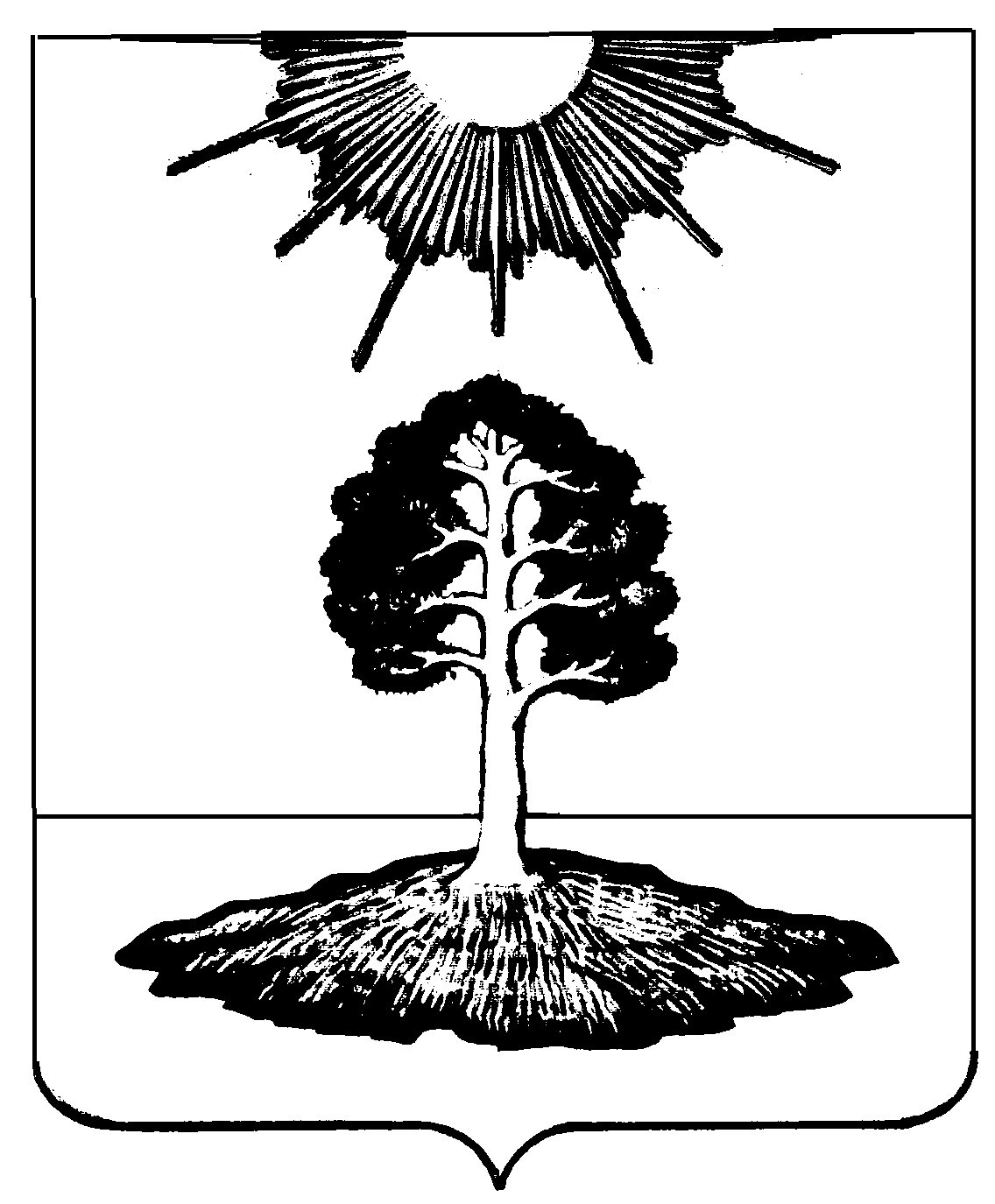 